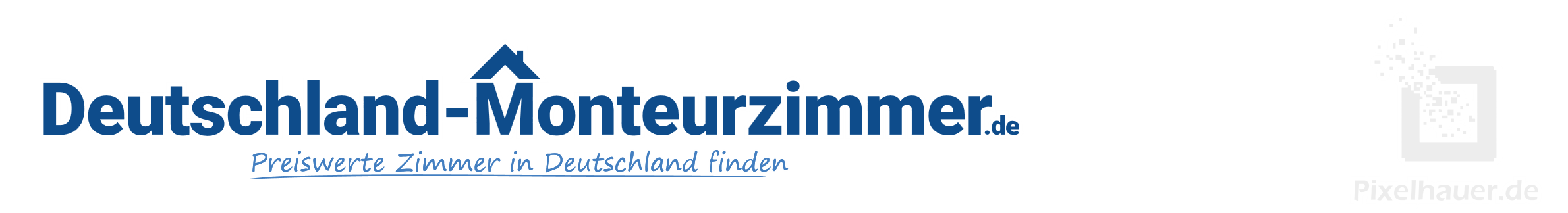 
TelefonalphabeteUm schwer verständliche Wörter, komplizierte Namen, E-Mail-Adressen usw. sicher über das Telefon kommunizieren zu können, helfen einheitliche Telefonalphabete erheblich.Formulieren Sie einfach die betreffenden Buchstaben in folgende Worte um.WICHTIG / ACHTUNG: Trotz sehr sorgfältiger Recherche zu unseren Vorlagen und Mustertexten / Musterverträgen können wir für die angebotenen Vorlagen und Muster keinerlei Haftung übernehmen. Sie verwenden unseren Vorlagen und Muster auf eigene Gefahr. Sie sollen Ihnen als Vorlage und Muster für Ihre eigenen Texte / Schreiben dienen.Deutsches TelefonalphabetA = AntonÄ = ÄrgerB = BertaC = CäsarD = DoraE = EmilF = FriedrichG = GustavH = HeinrichI = IdaJ = JuliusK = KonradL = LudwigM = MarthaN = NordpolO = OttoÖ = ÖsterreichP = PaulaQ = QuelleR = RichardS = SiegfriedSCH = SchuleT = TheodorU = UlrichÜ = ÜbelV = ViktorW = WilhelmX = XaverY = Ypsilon
Z = ZürichInternationales Telefonalphabet
A = Amsterdam
B = Baltimore
C = Casablanca
D = Danemark
E = Edison
F = Florida
G = Gallipoli
H = Havana
I = Italia
J = Jerusalem
K = Kilogramme
L = Liverpool
M = Madagaskar
N = New York
O = Oslo
P = Paris
Q = Québec
R = Roma
S = Santiago
T = Tripoli
U = Upsala
V = Valencia
W = Washington
X = Xanthippe
Y = Yokohama
Z = ZürichICAO/NATO-Alphabet:A = Alfa
B = Bravo
C = Charlie
D = Delta
E = Echo
F = Foxtrot
G = Golf
H = Hotel
I = India
J = Juliett
K = Kilo
L = Lima
M = Mike
N = November
O = Oscar
P = Papa
Q = Québec
R = Romeo
S = Sierra
T = Tango
U = Uniform
V = Victor
W = Whiskey
X = X-Ray
Y = Yankee
Z = Zulu